   ΑΙΤΗΣΗ ΣΥΜΜΕΤΟΧΗΣ     Επιθυμώ να συμμετέχω στην  ταινία «TO KOΡΙΤΣΙ ΠΟΥ ΕΞΑΦΑΝΙΣΤΗΚΕ » σε  σκηνοθεσία David Fincher 2014, επί της θεματικής της παθολογίας του ναρκισσισμού.                                           Παρασκευή 29 Νοεμβρίου 2019 και ώρα  18:00 έως 22:00                                     Ονοματεπώνυμο:Δ/νση Κατοικίας:Τηλέφωνο: Kινητό τηλ.:Email:Επάγγελμα:Δ/νση Εργασίας: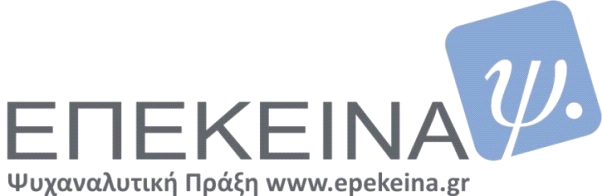 